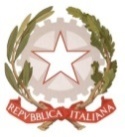 MINISTERO DELL’ ISTRUZIONE, DELL’UNIVERSITA’, DELLA RICERCAUFFICIO SCOLASTICO REGIONALE PER IL LAZIOLICEO SCIENTIFICO STATALE“TALETE”Roma, 10 dicembre 2020Agli Alunni delle classi III, IV e VAi Genitori degli alunni delle classi III, IV e VAi DocentiP.C. Alla DSGA Sig.ra P. LeoniP.C. Al personale ATASito webCIRCOLARE N.117Oggetto: Progetto Orientamento in Rete A.S. 2020/2021.Anche per quest'anno scolastico, il Liceo Talete aderisce al progetto Orientamento in Rete.Si tratta di un progetto in collaborazione tra l’Università di Roma La Sapienza e l'Ordine dei Medici della Provincia di Roma, con l'obiettivo di accompagnare e sostenere gli studenti delle Scuole Secondarie di secondo grado nel percorso che va dalla scelta del corso di laurea fino al superamento del test di ammissione ai corsi di area biomendica e psicologica.Il progetto prevede la partecipazione a corsi sia in lingua italiana che in lingua inglese.Quest'anno sono state organizzate anche delle giornate di orientamento in cui studenti Sapienza insieme al personale Sapienza esporranno le proprie esperienze.Per prenotarsi è necessario registrarsi QUI Per maggiori informazioni (calendario dei corsi e modalità di partecipazione), si rimanda ai documenti allegati alla presente circolare.Docente Referente per L’Orientamento Universitario     Prof.ssa Annalisa Palazzo                 				                                                                                            	Il	Dirigente ScolasticoProf.  Alberto Cataneo                                                                                           (Firma autografa sostituita a mezzo stampa                                                                                                                     ai sensi dell’art. 3 comma 2 del d.lgs. n.39/1993